The 169 Club!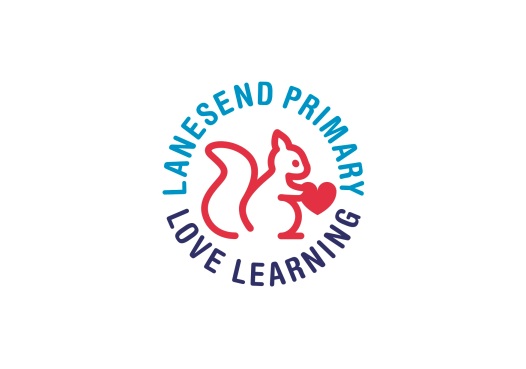 17x 8325x 226214x414x4213x13336x236315x515x5316x6347x246456÷756÷7417x7358x256556÷856÷8518x8362.2x566169÷13169÷13619x9372.3x 66796÷696÷6720x11382.4x768119÷7119÷781.3x10392.5x869144÷8144÷891.6x640110÷22709.6÷69.6÷6101.7x741110÷57111.9÷711.9÷7111.8x842138÷67214.4÷814.4÷8121.9x943138÷2373107x 2107x 2135x5x544168÷774208x3208x3146x6x545168÷2475309x4309x4157x7x546200÷25765x355x35168x8x547200÷877160x3160x3173x1;3480x 34786x2006x200184x144934x0790x340x34195x1550130x2802x1302x130206x1651160x 3813x1603x160217x1752200x 6821200÷21200÷2228x18534.2x58321÷521÷5239x19542x13084260÷2260÷22411x20553x16085480÷3480÷3253.1 x4566x20086105÷3105÷3264.2x5575x4.287105÷35105÷35275.3x6584x50%8863÷363÷3296.4x 7594x25%89100÷4100÷4307.5x8604x100%90200÷8200÷83113x36135x391400÷16400÷16921²119√1146½ x1½ x19310²120√1001471x ½ 1x ½ 94100²121√10000148½ x ½ ½ x ½ 952²122√4149.5x1.5x19620²123√4001501x.51x.597200²124√40000151.5x.5.5x.5983²125√915211x ½ 11x ½ 9930²126√900153110x ½ 110x ½ 100300²127√90000154½ x11½ x111011³12816(1/2)155½ x 110½ x 11010210³129160(1/2)156550÷2550÷21032³13016(1/4)15755÷255÷21043³13116(3/4)15863x ½ 63x ½ 105½ of 16132160(3/4)159½ x 63½ x 63106½ of 160133132÷11160630x ½ 630x ½ 107¼ of 16134132÷12161½ x 630½ x 630108¼ of 16013596÷816278x278x2109¾ of 1613696÷1216384x384x3110¾ of 160137144÷12164252÷3252÷31117(8)138√144165252÷84252÷841128(7)139800÷1166156÷2156÷211312x11140800÷10167156÷78156÷7811412x8141800÷20168111x.10111x.1011512x12142800÷40169111x.01111x.0111611x12143800÷1001178x12144800÷200118.5x144145800÷400